DOPUNJAVANJE  REČENICAPOGLEDAJ  SLIČICE.  IMENUJ  ŠTO  SE  NA  NJIMA  NALAZI.TIM  RIJEČIMA  DOPUNI  REČENICE  ISPOD  SLIČICA.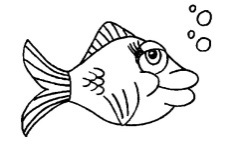 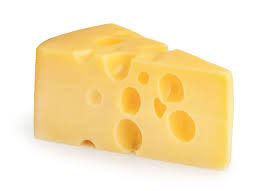 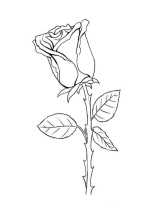 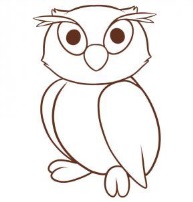 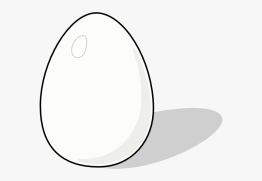 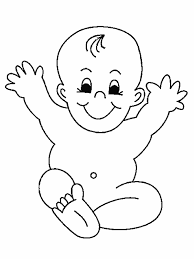 MAMA  IMA  _______________________________________.MIŠ  JEDE      _______________________________________.U  ŠUMI  ŽIVI  ______________________________________.KOKA  NESE    ______________________________________.U  MORU  PLIVA  ___________________________________.U  VAZI  JE  ________________________________________.DOMAĆA  ZADAĆA - NAUČI  ČITATI  REČENICE. OBOJI  SLIČICE.